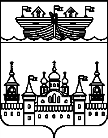 ПОСЕЛКОВЫЙ СОВЕТ Р.П. ВОСКРЕСЕНСКОЕВОСКРЕСЕНСКОГО МУНИЦИПАЛЬНОГО РАЙОНАНИЖЕГОРОДСКОЙ ОБЛАСТИРЕШЕНИЕ6 ноября 2020 года 	№  47О проведении публичных слушаний  по проекту решения поселкового Совета р.п.Воскресенское «О предоставлении разрешения  на условный вид разрешенного использования  земельных участков»В соответствии с Федеральным законом РФ от 06 октября 2003 года № 131 – ФЗ «Об общих принципах организации местного самоуправления в Российской Федерации», Федеральным законом РФ от 29 декабря 2004 года № 191-ФЗ «О введение в действие Градостроительного кодекса РФ», Уставом р.п.Воскресенское, Положением о публичных слушаниях, утвержденным  решением поселкового совета от 06.03.2015 года № 4, на основании заявления Орлова А.К. поселковый Совет р.п.Воскресенское решил:1. Провести публичные слушания в поселковом Совете р.п.Воскресенское по проекту решения «О предоставлении разрешения  на условный вид разрешенного использования  земельных участков»  4 декабря 2020 года, начало 17 часов 00 минут, место проведения р.п. Воскресенское, пл. Ленина, д. 3.Адрес земельного участка п.Калиниха ул.Фадеева зу 14Б, кад.номер 52:11:0110017:1486, вид разрешенного использования «для ведения личного подсобного хозяйства», зона Ж1;адрес земельного участка п.Калиниха ул. Фадеева зу 14А, кад.номер 52:11:0110017:0044,  вид разрешенного использования «для торговой деятельности», зона Ж1.Выдать разрешение   на условный вид разрешенного использования  «магазины».2.Обнародовать прилагаемый проект решения  поселкового Совета р.п.Воскресенское  «Об изменении вида разрешенного использования земельного участка» на официальном сайте администрации Воскресенского муниципального района в информационно-теолекоммуникационной сети Интернет, а также на стенде в здании администрации  для массового обсуждения населением Воскресенского района.3.Назначить ответственными за подготовку и проведение публичных слушаний  главу администрации р.п.Воскресенское.Глава местного самоуправления						С.Н.ШадруновПриложение к решению поселкового Совета р.п.Воскресенское от.2020 г. № 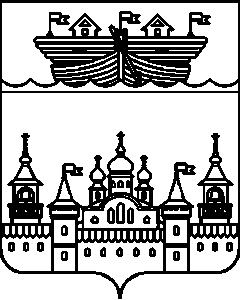 ПОСЕЛКОВЫЙ СОВЕТ Р.П. ВОСКРЕСЕНСКОЕВОСКРЕСЕНСКОГО МУНИЦИПАЛЬНОГО РАЙОНАНИЖЕГОРОДСКОЙ ОБЛАСТИРЕШЕНИЕпроект2020 года	№ О предоставлении разрешения  на условный вид разрешенного использования  земельных участков В соответствии с Федеральным законом РФ от 29 декабря 2004 года № 191-ФЗ «О введение в действие Градостроительного кодекса РФ», Положением о публичных слушаниях, утвержденным решением поселкового совета от 06.03.2015 года № 4 поселковый Совет р.п.Воскресенское решил:1.Принять к сведению результаты публичных слушаний ( протокол  от  4.12.2020 г.)  и предоставить разрешение на условный вид разрешенного использования  «магазины» земельных участков по адресу-п.Калиниха ул.Фадеева зу 14Б, кад.номер 52:11:0110017:1486, вид разрешенного использования «для ведения личного подсобного хозяйства», зона Ж1;-п.Калиниха ул. Фадеева зу 14А, кад.номер 52:11:0110017:0044,  вид разрешенного использования «для торговой деятельности», зона Ж1.2. Настоящее решение вступает в силу со дня его официального обнародования.Глава местного самоуправления 						С.Н.Шадрунов 